Application deadline: May 3, 2019To be completed by the applicant's math or science teacher(This form may also be downloaded at http://www.cmu.edu/ices/outreach/index.html)Teacher’s Name:      School:     School Phone Number:      Email Address:      Would you like to be on our Engineering Outreach email list about upcoming events? Yes			  NoName of Student you are recommending:      How do you know this student?      Please check the best description of the student based on the following scale: 	One of the best students I have taught	An excellent student with great potential	A solid and consistent performer	An adequate student	Would not recommend this studentPlease share any additional comments that would give a clearer picture of this student.(This anecdotal information greatly helps us in making our decisions.)Signature:      	Date:      Please return application toKelly McQuoid, ATTN: SEE PROGRAM108 Scaife Hall, Carnegie Mellon University, 5000 Forbes Avenue, Pittsburgh, PA 15213Summer Engineering Experience for Girls 2019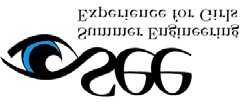 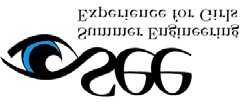 Carnegie Mellon UniversityTeacher Recommendation Form